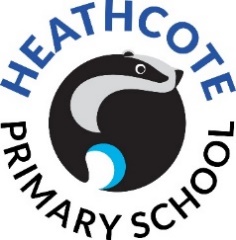 Heathcote Primary School, Warwick, CV34 7AP
Teaching Assistant Level 2(Various posts available in KS1, KS2 and supporting SEND) Salary scale: SCP 6 – 11   £19,698 to £21,748 pa pro rataActual salary for 32.5 hours and 39 weeks worked: £14,948.67 paContract: Permanent and Fixed Term basis		 Term Time, 39 weeks per year 
Full – time: 32.5 hrs per week (part-time hours/job share also considered)Start Date: 1st September 2021“Education is for improving lives and for leaving your community 
and world better than you found it”Heathcote Primary School is actively seeking teaching assistants to support KS1 and KS2 children in a general TA role. We are also looking for TA’s to work 1:1 or in small groups with children who have Special Educational Needs. We love our school: it is a thriving part of a developing community and we want the children in our care to have the best education they can possibly have. Therefore, we are looking for people who believe in creating an environment for children that is fun, safe, exciting, ambitious and full of care. We want our children to enjoy school. We want them to feel nurtured, listened to and to know that every adult in our school will ‘think outside the box’ to ensure their days are excellent. Our school is now 4 years old and growing rapidly. Our teaching assistants support the children at lunchtimes in the hall and playground. To be a teaching assistant in our school you will need: to be good at communicating and listeninghave a positive attitude and zest for lifeknow how to build relationships with the children and the rest of the teamhave a toolkit full of ideas and activities to keep children engagedto be ready to teach and support children with our exciting curriculumto love being outdoors, being creative and prepared to adapt according to the childrento be patient, caring and calmWe can offer you:the chance to join a welcoming and happy teamhigh quality professional development including thorough safeguarding trainingthe opportunity to get to know children who generally love lifea caring workplace where we value you and your welfareCome and be part of our school, help us to make children’s time in school wonderful. It is more than just supervising. It is a chance to shape children’s lives, to keep them active and be a part of their future education. How do I apply?To apply for this position, please download application details from the website and complete the Application Form and Equal Opportunities Monitoring Forms. Submit the forms by email to admin2056@welearn365.com for the attention of Mrs Kim Abernethy – Deputy Head Teacher. Please indicate which TA role you are interested in – General TA or SEND TA. Application closing deadline of 12:00 noon on 23rd June 2021. 
Interviews will take place in the week beginning 28th June 2021.We welcome visits to our school but under the current restrictions’ opportunities will be limited. You can find out more about our school on our website www.heathcoteprimaryschool.co.uk. Please telephone the school office 01926 290330 to possibly arrange a visit or to find out more. This vacancy is also advertised on Community Academies Trust and 
WMJobs vacancy websites.Community Academies Trust is committed to safeguarding and promoting the welfare of children and young people. We expect all staff to share this commitment and to undergo appropriate checks, including enhanced DBS checks and a willingness to demonstrate commitment to the standards in line with Community Academies Trust vision and values.Community Academies Trust supports Equal Opportunities Employment.Community Academies Trust Company Registration No. 07472736